PERSONAL DETAILSDate of Birth 		:	20 March 1981Marital Status		:	MarriedNationality 		:	Indian Religion	  	:	Muslim	Languages	      	:	English, Hindi, Tamil and MalayalamVisa Status	      	:	Visit Visa Visa Expiry 		:	30th Jan 2017DECLARATION: I hereby declare that the information furnished above is true to the best of my knowledge. Date:Place:									               ArafathullahArafathullahDubai, United Arab EmiratesEmail: arafathullah.374813@2freemail.com POSITION APPLIED FOR: OFFICE ADMINISTRATOR    DOCUMENT CONTROLLER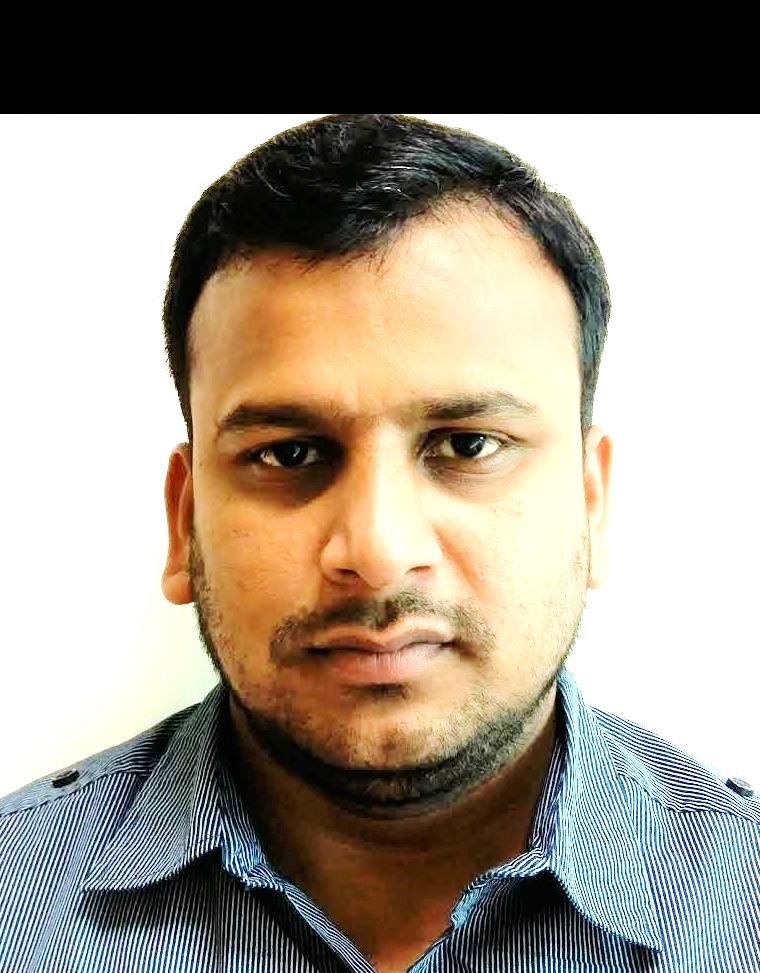 OBJECTIVESI wish to serve a leading company that would help me to achieve my future goals with its progress. Moreover, to obtain a challenging position that would effectively utilize my extensive experienced in administrative and documentation skills at the fullest.OBJECTIVESI wish to serve a leading company that would help me to achieve my future goals with its progress. Moreover, to obtain a challenging position that would effectively utilize my extensive experienced in administrative and documentation skills at the fullest.PROFILEAmbitious and driven professional with almost 6 years work experiences expertise in Administration, Electronic Documentation Management System, Electronic Data Processing, Inventory Management System, Operations sector and in Tender / Proposal and Prequalification documentation.Ability to handle different responsibilities and follow through to completionAbility to effectively priorities tasks and manage a full support teamGood team player with excellent organization and motivation skillsCan work efficiently on own initiative or can integrate easily into a team environmentAbility to adapt quickly to ideas, methods , environments and problem solvingFlexible can work within many systems and settings Proficient with Microsoft office programs and use of database programsCommitted and flexible to suit a varying range of tasks during the project life cyclePROFILEAmbitious and driven professional with almost 6 years work experiences expertise in Administration, Electronic Documentation Management System, Electronic Data Processing, Inventory Management System, Operations sector and in Tender / Proposal and Prequalification documentation.Ability to handle different responsibilities and follow through to completionAbility to effectively priorities tasks and manage a full support teamGood team player with excellent organization and motivation skillsCan work efficiently on own initiative or can integrate easily into a team environmentAbility to adapt quickly to ideas, methods , environments and problem solvingFlexible can work within many systems and settings Proficient with Microsoft office programs and use of database programsCommitted and flexible to suit a varying range of tasks during the project life cycleWORK EXPERICENCE Worked with BK GULF LLC as an Administrator Cum Time Keeper / Document Controller in Personnel Department & FM Departments from June 2006 to June 2017Duties and Responsibilities:Establish and maintain an updated database for all employees’ passport renewal, work                                                                permit renewal and Emirates ID renewal doing are all personnel Department job.Establish and maintain accurate record keeping and up to date files of contracts, Amendments, pre contracts correspondence and all other documents.Assures all task are completed and proper documentation are followed in compliance with the approved policies and procedure for Audit purposes.Manage all aspects of tender documents and ensure the completeness of the documents received from the Client.Responsible for printing and keeping in a proper filing of all Tender documents.Gather data and information in order to complete the proposal/tender strategy as per client’s Krequirement and ensure that all corporate documents are well checked and submitted prior to the documents submission date.Preparation and completion of Pre-qualification Documents and Tender Documents,       correspondence and other technical documents needed  in the tender submission as per Instruction to Tender. Provide administrative assistance like preparation of bid tabulations records, spreadsheets and preparation of reports.Maintain the highest level of integrity in accordance with the tender procedure manual.Generates reports as required by other department, and perform other duties as assigned from time to time.WORK EXPERICENCE Worked with BK GULF LLC as an Administrator Cum Time Keeper / Document Controller in Personnel Department & FM Departments from June 2006 to June 2017Duties and Responsibilities:Establish and maintain an updated database for all employees’ passport renewal, work                                                                permit renewal and Emirates ID renewal doing are all personnel Department job.Establish and maintain accurate record keeping and up to date files of contracts, Amendments, pre contracts correspondence and all other documents.Assures all task are completed and proper documentation are followed in compliance with the approved policies and procedure for Audit purposes.Manage all aspects of tender documents and ensure the completeness of the documents received from the Client.Responsible for printing and keeping in a proper filing of all Tender documents.Gather data and information in order to complete the proposal/tender strategy as per client’s Krequirement and ensure that all corporate documents are well checked and submitted prior to the documents submission date.Preparation and completion of Pre-qualification Documents and Tender Documents,       correspondence and other technical documents needed  in the tender submission as per Instruction to Tender. Provide administrative assistance like preparation of bid tabulations records, spreadsheets and preparation of reports.Maintain the highest level of integrity in accordance with the tender procedure manual.Generates reports as required by other department, and perform other duties as assigned from time to time.PREVIOUS EXPERIENCEWorked with ICICI Bank, Lalpet Branch, Tamilnadu, India as a Customer Care Representative from May 2004 to June 2006.Duties and Responsibilities:Check the accuracy of the data and information encoded by the Data Encoder before      processing and updating the Pharmaceutical Management System. Manage all filing system and ensured that all documentation  is controlled in accordance      with the company’s procedure.   PREVIOUS EXPERIENCEWorked with ICICI Bank, Lalpet Branch, Tamilnadu, India as a Customer Care Representative from May 2004 to June 2006.Duties and Responsibilities:Check the accuracy of the data and information encoded by the Data Encoder before      processing and updating the Pharmaceutical Management System. Manage all filing system and ensured that all documentation  is controlled in accordance      with the company’s procedure.   EDUCATIONBachelor of Science in Secondary Education (Chemistry ) from Bharathidhasan University Trichy (Year 2001 to 2004)    COMPUTER SKILLS:M.S. Office (Word, Excel & Power Point) and thorough knowledge in Internet & Email Systems.TYPING SKILLS:English Typewriting      -	60 W.P.M                                   